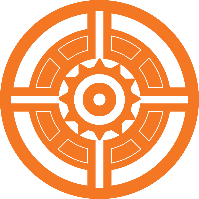 Commission for Indigenous Peoples Meeting				26 January 20232:30 pm to 4:00 pmHybrid: NACC Pattea AJoin Zoom HereWelcome and AcknowledgmentsNorthern Arizona University sits at the base of the San Francisco Peaks, on homelands sacred to Native Americans throughout the region. We honor their past, present, and future generations, who have lived here for millennia and will forever call this place home. Read by Kiara Weathersby upon meeting commencement at 2:32pmAttendance:Beth Cross, Kiara Weathersby, Angelina Castagno, Brandi Kay Daniel, Chris Jocks, Darwin Mann, Penny Walior, Sharon Singer Doctor, Alisse Ali-Joseph, Priscilla Sanderson, Dazhoni Scott, Sue McWilliams, Tasha Nez, Traci Gleason, Carmenlita Chief, Shirley Conrad, Ann Marie Chischilly, Madyson Tutt, Christopher Beyal, Nicole, Tasha, Candi Lynn Running Bear, Meeting minute approval12.08.22 CIP Meeting MinutesMotion to Approve: Angelina Castagno Seconded by Chris JocksThe majority voted in the affirmative, motion passes and the 12/08 meeting minutes are approvedCo-Chairs UpdatesCo-Comm Update: CIP has additional $1,000 to utilize for Spring 2023 from Presidents Office (encouraged to partner with other Commissions)Break the Silence Film, hosted by the Commission on the Status of Women (CSW) and would entail $100 in support for a March or April showingMotion to approve funding and include commission name in advertising made by Beth Cross Seconded by Traci GleasonThe majority voted in the affirmative and the motion passes without any abstentions.CIP Co-Chair Nominations Open, please submit by February 19, 2023: CIP Co-Chair Nomination LinkVoting on nominees will occur at the February CIP meetingIndigenous Wellness Retreat, Saturday March 25, 2023Subcommittee (Review Agenda provided by Native Wellness Institute; identify facilitator; catering/subcontractor; marketing)OISS and IMQ can assist with the catering/marketing budgetSharon Doctor, Madyson Tutt, and Ann Marie Chischilly are interested in serving on the subcommitteeCIP Bylaws Discussion and ApprovalCIP 2023 BylawsMotion to finalize and approve the 2023 Commission Bylaws made by Angelina CastagnoSeconded by Sharon DoctorThe motion passes with unanimous approval from all voting attendees, there were no abstentions. The 2023 Commission Bylaws are approved.Open Discussion & AnnouncementsSpring 2023 Meetings: January 26, February 23, March 23, April 27 (4th Thursdays) from 2:30-4pm Faculty/Staff NAU Integration of Indigenous Ways of Knowing, Being and Doing 02.03.23 12 pm – 2 pm NACC GR 
RSVP https://forms.office.com/r/aRvdTh8qAm $10M Seven Generations Signature Initiative (7GSI) announced yesterdayAnn Marie Chischilly discussed the process of getting the initiatives funded between the Mellon Foundation and the NAU Foundation https://news.nau.edu/mellon-grant/  . Five initiatives are included. There will be a new center under ONAI dedicated to 7GSI.Launch reception for 7GSI will be 2/6 from 2-6pm at the Gathering Hall in the Native American Cultural CenterStudent Discussions Tyler Yellowhair, Chris Beyal, Madyson Tutt:Trying to get an Indigenous Garden to promote a sustainable gardenReceived survey results about giving Indigenous students an outlet for stress and creativity, discussion about the three sisters and workshops that would be centered around sharing knowledge, also working with the Forestry departmentHave received a To Do list from the NAU Green FundHoping for the garden to be close in proximity to the NACC, and have had discussions with facility services about getting seeds started in the greenhousesSpring 2023 General Studies curriculum seminar will be held to help faculty who want to create a course within their department or enhance a current course offering. Faculty who are interested can contact general.studies@nau.eduStaff are free to attend as wellNeed more STEM and arts courses, currently have many AIS coursesOIS is seeking staff and student volunteers for the Indigenous Convocation on May 11Contact Sharon Doctor if interested (Sharon.Doctor@nau.edu)Cal Seciwa Award is open until 11:45pm on February 13Nominees can be submitted at https://in.nau.edu/cip/cal-seciwa-award-recipients/ Next MeetingThursday, February 23, 2023, 2:30-4pmMeeting adjourned at 3:42pm by Kiara Weathersby